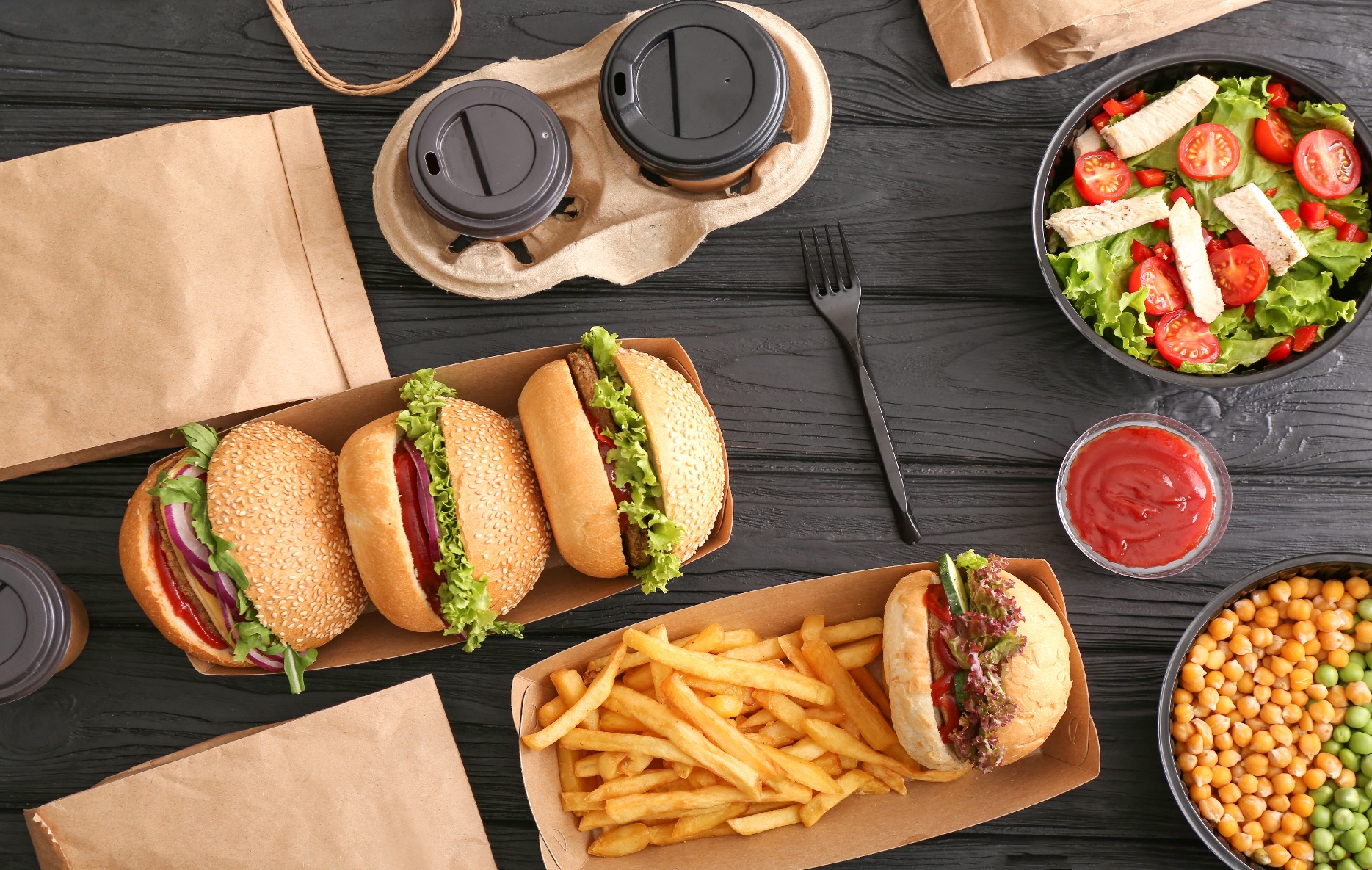 ItemA brief description of the dish.ItemA brief description of the dish.ItemA brief description of the dish.ItemA brief description of the dish.0.00ItemA brief description of the dish.ItemA brief description of the dish.ItemA brief description of the dish.ItemA brief description of the dish.0.00ItemA brief description of the dish.ItemA brief description of the dish.ItemA brief description of the dish.ItemA brief description of the dish.0.00ItemA brief description of the dish.ItemA brief description of the dish.ItemA brief description of the dish.ItemA brief description of the dish.0.00ItemA brief description of the dish.ItemA brief description of the dish.ItemA brief description of the dish.ItemA brief description of the dish.0.00Any other details can go here, perhaps the type of payment you accept,options for no-contact delivery, etc.Any other details can go here, perhaps the type of payment you accept,options for no-contact delivery, etc.Any other details can go here, perhaps the type of payment you accept,options for no-contact delivery, etc.Any other details can go here, perhaps the type of payment you accept,options for no-contact delivery, etc.Any other details can go here, perhaps the type of payment you accept,options for no-contact delivery, etc.Thank you!Thank you!E-mail addressWeb site addressPhone: 555.555.0125Street addressCity ST, ZIP CodeStreet addressCity ST, ZIP CodeStreet addressCity ST, ZIP Code